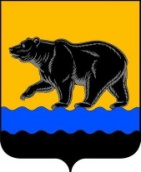 КОМИССИЯ ПО ПРОФИЛАКТИКЕ ПРАВОНАРУШЕНИЙВ ГОРОДЕ НЕФТЕЮГАНСКЕ628309, 25 дом, 2 мкрн., г. Нефтеюганск                                             тел.(факс) 8 3463 23 84 48Ханты-Мансийский автономный округ – Югра                      E-mail: Antiterror@admugansk.ru_______________________________________________________________________________ПРОТОКОЛвнеочередного заседания Комиссии по профилактике правонарушений в городе Нефтеюганске (в режиме удаленного доступа) № 2г.Нефтеюганск                                                                                           27.04.2021Председательствовал:Присутствовали члены комиссии:Приглашенный:НиколаевНиколай Романович	-командир Народной дружины города Нефтеюганска1.Об утверждении повестки внеочередного заседания Комиссии по профилактике правонарушений в городе НефтеюганскеДегтярев, Мамаева РЕШИЛИ:1.1.Информацию о необходимости проведения внеочередного заседания Комиссии по профилактике правонарушений в городе Нефтеюганске принять к сведению.1.2.Утвердить повестку внеочередного заседания Комиссии по профилактике правонарушений города Нефтеюганска.2.О взаимодействии Отдела МВД России по городу Нефтеюганску с общественными формированиями правоохранительной направленности (Народной дружиной города Нефтеюганска, Нефтеюганского городского казачьего общества, Родительского патруля), в сфере обеспечения общественного порядка, в том числе при проведении на территории города совместных профилактических мероприятийМамаева, Лямова, ДомничеваРЕШИЛИ:2.1.Информацию о взаимодействии Отела МВД России по городу Нефтеюганску с общественными формированиями правоохранительной направленности (Народной дружиной города Нефтеюганска, Нефтеюганского городского казачьего общества, Родительского патруля), в сфере обеспечения общественного порядка, в том числе при проведении на территории города совместных профилактических мероприятий принять к сведению.2.2.Рекомендовать Отделу МВД России по городу Нефтеюганску (Домничева Н.С.) организовать:2.2.1.Во исполнение приказа МВД РФ от 18.08.2014 № 696 «Вопросы подготовки народных дружинников к действиям в условиях, связанных с применением физической силы, и по оказанию первой помощи», обеспечить проведение на постоянной основе занятий с членами народной дружины города Нефтеюганска по вопросам:-изучения законодательства Российской Федерации, в том числе нормативных правовых актов МВД России, в сфере профилактики правонарушений, их практического применения народными дружинниками в ходе участия в охране общественного порядка;-изучения приёмов самозащиты;-оказания первой медицинской помощи. Срок: в течение года2.2.2.Проведение с членами общественных формирований правоохранительной направленности перед выходами на мероприятия по обеспечению общественного порядка инструктажей при участии руководителей и наиболее опытных сотрудников подразделений полиции, осуществляющих охрану общественного порядка и оперативно-розыскную деятельность. Срок: в течение года2.2.3.Проверку готовности народных дружинников к проведению мероприятий по участию в охране общественного порядка, разъяснения порядка связи и взаимодействия. Срок: в течение года2.2.4.Обеспечение учета результатов деятельности общественных формирований правоохранительной направленности, в том числе посредством внесения соответствующих сведений в журнал учета. Срок: в течение годаИнформацию о реализации поручений, предусмотренных пунктами 2.2.1 - 2.2.4 предоставить до 1 декабря 2021 года.3.Об исполнении протокола заседания Комиссии по профилактике правонарушений в городе Нефтеюганске от 24.03.2021 № 1Мамаева, ДегтяревРЕШИЛИ:3.1.Информацию об исполнении протокола заседания Комиссии по профилактике правонарушений в городе Нефтеюганске от 24.03.2021 № 1 принять к сведению.3.2.Считать исполненными и снять с контроля п.3.2, 5.2 протокола от 24.03.2021 № 1.3.3.Считать неисполненными пункты 6.2 - 6.2.3 протокола от 24.03.2021 № 1, ответственный исполнитель ОМВД России по городу Нефтеюганску (Домничева Н.С.). Продлить срок исполнения до 15.05.2021Срок: 15.05.2021Глава города Нефтеюганска, председатель Комиссии                     	  	      С.Ю.ДегтяревДегтяревСергей ЮрьевичДомничеваНаталия Сергеевна-глава города Нефтеюганска, председатель Комиссии-временно исполняющий обязанности начальника ОМВД России по городу Нефтеюганску, заместитель председателя КомиссииЕмельяновИлья НиколаевичЗагородниковаОльга ВасильевнаКрутько Игорь НиколаевичЛямоваТатьяна ВикторовнаЛевИрина ЮрьевнаМамаева Светлана ВладимировнаПрокоповичПавел АлександровичСамойловВладимир АлександровичСопкина Наталья ВладимировнаУсановСергей НиколаевичФроленкоАлександр НиколаевичХвальчевАлександр ЮрьевичЧенцов Андрей Викторович-представитель межрегиональной общественной организации «Работающая молодежь Сибири»-начальник Управления социальной защиты населения по городу Нефтеюганску и Нефтеюганскому району-председатель комитета физической культуры и спорта администрации города-директор департамента образования и молодёжной политики администрации города-председатель комитета культуры и туризма администрации города-начальник отдела по профилактике правонарушений и связям с правоохранительными органами администрации города, секретарь комиссии-заместитель главы города - директор департамента по делам администрации-председатель Нефтеюганского городского Казачьего общества-директор КУ ХМАО - Югры «Нефтеюганский центр занятости населения»-начальник Нефтеюганского МОВО - филиала федерального государственного казенного учреждения «Управление вневедомственной охраны Войск национальной гвардии России по Ханты-Мансийскому автономному округу - Югре» -главный менеджер организации физической защиты службы по экономической безопасности ООО «РН-Юганскнефтегаз»-начальник филиала по г.Нефтеюганску ФКУ УИИ УФСИН России по ХМАО - Югре-начальник отдела по организации деятельности комиссии по делам несовершеннолетних и защите их прав